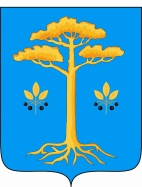 СОВЕТ  ДЕПУТАТОВ  МУНИЦИПАЛЬНОГО  ОБРАЗОВАНИЯ «МУРАВЬЕВСКОЕ»ЧЕТВЕРТОГО   СОЗЫВА165150 Архангельская обл. Вельский район  д. Вороновская д.1б стр.4; тел:6-56-37(индекс, почтовый адрес местонахождения администрации, тел./факс)(Двадцать шестое  заседание)РЕШЕНИЕот 13 июня 2019 года                                  №139                                                                               от  06 июня 2019 годаО внесении изменений и дополнений в решение«О бюджете муниципального образования«Муравьевское» на 2019 год»                   В соответствии с Положением «О бюджетном процессе в муниципальном образовании «Муравьевское» утверждённым Решением  Совета депутатов МО  «Муравьёвское» № 80 от 12 декабря 2013 года, Совет депутатов МО «Муравьевское» РЕШАЕТ:      1.1. Пункт 1 изложить в следующей редакции:«Утвердить основные характеристики  бюджета  муниципального образования «Муравьевское» на 2019 год:       общий объём доходов бюджета в сумме  9246,84 тыс.рублей;       общий объём расходов бюджета в сумме 9799,45 тыс. рублей;       дефицит бюджета в сумме  552,61 тыс. рублей.1.2.   Пункт 5 изложить в следующей редакции:  Приложение № 3 «Объем поступления доходов в  бюджет  муниципального образования  «Муравьевское» в 2019 году изложить в редакции  согласно приложению № 1  к настоящему решению.1.3 Пункт 6 изложить в следующей редакции:  Приложение № 4 «Источники финансирования дефицита   бюджета  МО  «Муравьевское» на 2019 год изложить в редакции  согласно приложению № 2  к настоящему решению.1.4. Пункт 7 изложить в следующей редакции:  Приложение № 5 «Распределение бюджетных ассигнований бюджета  муниципального образования  «Муравьевское» на 2019 год по разделам и подразделам классификации расходов бюджетов Российской Федерации» год изложить в редакции  согласно приложению № 3  к настоящему решению.Приложение №6 «Распределение расходов бюджета МО «Муравьевское» на 2019 год по разделам, подразделам, целевым статьям и видам расходов функциональной классификации расходов бюджетов Российской Федерации» изложить в редакции  согласно приложению № 4  к настоящему решению.1.5. Пункт 8 изложить в следующей редакции: Приложение № 7 «Ведомственная структура расходов бюджета  МО «Муравьевское» на 2019 год изложить в редакции  согласно приложению № 5 к настоящему решению.2.   Настоящее решение вступает в силу со  дня его официального опубликования (обнародования).Председатель Совета депутатов МО «Муравьевское»                                                                        Д.В.Леонти.Глава МО «Муравьевское»                                                                              В.А.Коткин